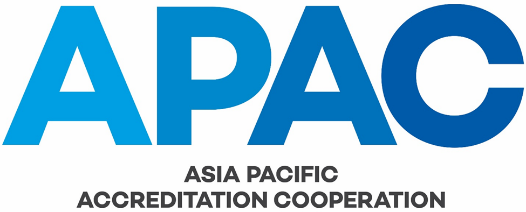 This form is to be used to record corrective actions that address nonconformities and comments that arise outside of the internal audit process (e.g. finding from an IAF/ILAC evaluation, APAC follow-up action from a complaint, etc). TypeRequirement referenceFindingDate / Person / Corrective action / CommentClosure confirmation / Date / Person